Revisionshistorik Referenser Läsanvisning för Informationsmodellen Detta är en tillämpad informationsmodell som har beroenden av flera tjänstekontrakt. Klasserna är presenterade efter registret för att underlätta för en regelskrivare. Varje klass har information kring NKRR regel och vilket tjänstekontrakt informationen ska lämnas med. 
Spårbarhet till krav/Fältnamn i TK innehåller information om fältnamn i tjänstekontraktet.Obligatoriska fält i Tjänstekontrakt Denna specifikation innehåller enbart uppgifter som är kopplade till variabler i registret.Det finns därför beroenden och obligatoriska uppgifter i tjänstekontrakten som konsumentoch producent behöver vara medvetna om. Det är därför viktigt att ta reda på vilkenversion av respektive tjänstekontrakt som är implementerade. För mer information kringvilka fält som är obligatoriska vid överföring hänvisas till respektivetjänstekontraktsbeskrivning. Studera hur tjänstekontrakten fungerar och vilkainformationsmängder som är obligatoriska. Exempel dokumentationstidpunkt i klassen Uppgift i patientjournal i GetActivities och GetObservations. Kodverk I kolumnen Kodverk står de tillåtna värden. När det är en större grupp tillåtna värden hittarman dessa i kapitlet Sammanställning urval. Superklass, subklass Klasser, exempelvis Man och Kvinna, kan ofta generaliseras till vad som kallas ensuperklass. I fallet med Man och Kvinna kan den generaliserade klassen vara Person.Person blir då superklass och Man respektive Kvinna blir då subklasser. Superklasseninnehåller då de attribut och operationer som är signifikanta och relevanta för Man såvälsom Kvinna. Avgränsning Detta registers informationsspecifikation är begränsat till vissa delar i registret.Registret kan efterfråga fler informationsmängder än de som synliggörs i detta dokument.Informationsmodell och beskrivning 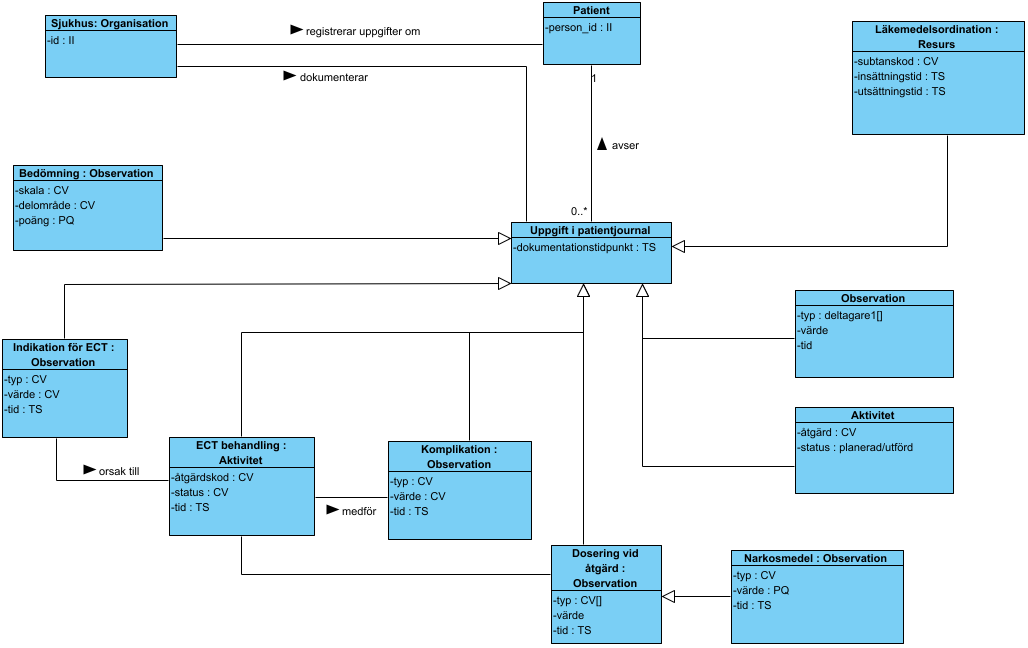 Klasser och attribut InrapporteringsuppgifterPatientKlassen person innehåller information om patient med person_id som identifierare.Sjukhus: Organisation Information om vilket sjukhus som det skall rapporteras ifrån. Personal kan registrera vid flera sjukhus, SITSH-kort ska inte vara avgörande. Det som avgör är var patienten behandlats. Ovanliga fall: Om patienten inte har fått alla behandlingar i serien på ett och samma sjukhus så ska serien registreras på det sjukhus där serien avslutats. Formulär gles, fråga; 3 Formulär tät, fråga; 3Uppgift i patientjournal För varje informationsmängd som skickas skall även dokumentationstidpunkten finnas med. Denna tidpunkt ärvs alltså ner till varje enskilt innehåll som skickas från producent till konsument. Klasser för båda formulärenInformation kring behandlingen ECT behandling : AktivitetKlassen ECT behandling : Aktivitet innehåller information om de aktuella utförda ECT behandlingarna som ligger till grund för registreringen till registret. Vid registrering i registret anges Patientens personnummer och datum för start av behandling. Därmed kan en algoritm räkna ut ifall behandlingsserien är gles eller tät i förhållande till hur många behandlingar som genomförs per vecka. Registerfrågor finns i både formulär för både gles och tät behandlingsserie.  Registerfråga: Formulär gles:
Ange datum för första ECT planerat till ett behandlingstillfälle per vecka eller glesare. (DatForstaECTge1v)
Ange datum för senaste ECT planerad till ett behandlingstillfälle per vecka eller glesare (DatSenasteECTge1v)
Hur många ECT har givits i den aktuella serien med ett planerat behandlingstillfälle per vecka eller glesare? (AntalECTge1v)

Formulär tät:
Ange datum för första behandlingstillfälle med ECT (DatForstaECT)
Ange datum för sista behandlingstillfälle med ECT (DatSistaECT)
Ange elektrodplacering vid första ECT(FörstaECTElektrod): Unilateral enligt dElia[unilateral] / Bitemporal [bitemporal]/ Bifrontal [bifrontal]/Annan[annan] / Uppgift saknas[uppgift_saknas]
Ange elektrodplacering vid sista ECT(SistaECTElektrod): Unilateral enligt dElia[unilateral] / Bitemporal [bitemporal]/ Bifrontal [bifrontal]/Annan[annan] / Uppgift saknas[uppgift_saknas]
Ange antal behandlingstillfällen med ECT (AntalECT)
NKRR regel: Vid inmatning i registret ange  Datum för första ECT, utifrån detta datum räknas datum för sista ECT ut och enligt algoritm om det är en gles eller tät serie. 
Se dokument Algoritm för identifiering av ECT-serier för mer information om utsökning av serier i NKRR.   

För Hur många ECT har givits i den aktuella serien med ett planerat behandlingstillfälle per vecka eller glesare?: Räkna antal behandlingstillfällen mellan första och sista ECT, inklusive första och sista.Om flera behandlingar registrerats samma dag räkna som en behandling.
För Ange elektrodplacering vid första ECT: För datum för första ECT se vilken åtgärdskod som är angiven och ange svarsalternativ enligt beskrivning i Urvalslistan. 
För Ange elektrodplacering vid sista ECT: För datum för sista ECT se vilken åtgärdskod som är angiven och ange svarsalternativ enligt beskrivning i Urvalslistan.
För Ange antal behandlingstillfällen med ECT: Räkna antal behandlingstillfällen mellan första och sista ECT, inklusive första och sista. 

I de fall man hittar Snomed koden 23835007 | elektrokonvulsiv terapi eller KVÅ DA006 | Elektrokonvulsiv terapi (ECT) UNS som första eller sista behandling kan det inte anges elektrodplacering för närvarande. Rekommendationen är att vid mappning i systemen ange de andra koderna vid behandlingstillfället. 
Tjänstekontrakt för informationen: GetActivitiesUrval_ECT_UtfördÅtgärdIndikation för ECT : ObservationKlassen Indikation för ECT : Observation håller information om vilken diagnos som är orsak för den aktuella behandlingsserien. Här söker man efter senaste diagnos satt vid första ECT tillfället i serien. Finns både i formulär för tät och gles serie. Registerfråga: Indikation för ECT enligt ICD-10 (Indikation)
Annan indikation (IndikationAnnan) (NKRR-fråga finns men ej integrerad till registret)
NKRR regel: Sök från dagen för första ECT och 1825 dagar tillbaka i tiden efter angiven kod för Indikation för elektrokonvulsiv terapi.  Ange den senast förekommande diagnosen (ICD10 koden) närmast datum för första ECT behandling i intervallet.
Indikation anges enligt Urval_ECT_IndikationFörÅtgärd (indikation) om annan kod för indikation utanför urvalslistan förekommer som senast ange som svar Annan indikation[annan] 
I frågan Annan indikation (IndikationAnnan) ange kod utanför urvalet med angiven ICD10 kod.  

Om senaste Diagnosen är ICD10: U99 Diagnosinformation saknas ange uppgift saknas i registret.
Tjänstekontrakt för informationen: GetObservationsUrval_ECT_Indikation_för_åtgärdKoder med * innebär att svaret inkluderar även underliggande koder för den hierarkin.Komplikation : ObservationKlassen Komplikationer under åtgärd: Observation har information om det har uppkommit någon allvarlig komplikation/biverkan i samband med den aktuella ECT-serien.Registerfråga: Har det uppkommit någon allvarlig komplikation/biverkan i samband med den aktuella ECT-serien? (AllvarligBiverkan)
Om ja, ange biverkan/komplikation (VilkenBiverkan)NKRR regel: Registret tar uppgifter om det finns någon komplikation med svarsalternativen: Ja, Nej och Uppgift saknas i registret.

Sök efter om det förekommit komplikation/biverkan enligt Urvalslista för Urval_ECT_Komplikation under åtgärd, från samma datum för första ECT till och med 10 dagar efter datum för sista ECT.  
Vid förekomst av ett värde blir svaret automatiskt ja om ingen förekomst blir svaret Uppgift saknas. Skulle det vara något annat, att svaret skulle vara nej, får man ändra manuellt i webformuläret vid inloggning.

För Om ja, Ange biverkan: Vid förekomst av biverkan/komplikation ange vilken kod som förekommer. 
Tjänstekontrakt för informationen: GetObservationsUrval_ECT_Komplikationer_under_åtgärdKoder med * innebär att svaret inkluderar även underliggande koder för den hierarkin.Planerad ECT: AktivitetKlassen Planerad ECT : Aktivitet håller information om det vid en utvärdering under pågående eller efter en ECT serie planeras att sätta in ytterligare behandling. Detta innebär att man söker efter en åtgärd som har status planerad och inte efter utförda åtgärder.  Registerfråga: Planeras ECT med ett behandlingstillfälle per vecka eller glesare? (PlanFortsattECT)(PlanECT)NKRR regel: Gör utsökning på dokumentationstidpunkt efter åtgärdskod för elektrokonvulsiv behandling där status är planerad från och med datum för sista ECT till och med 21 dagar senare. 
Vid förekomst av ett värde blir svaret automatiskt ja om ingen förekomst blir svaret uppgift_saknas. 
Tjänstekontrakt för informationen: GetActivitiesBedömningClinical Global Impression : Observation Klassen Clinical Global Impression : Observation innehåller information om CGI – (övergripande kliniskt intryck): Sjukdomens svårighetsgrad som finns i både formulär för gles och tät behandling. Registerfråga: Gles: Mot bakgrund av din samlade kliniska erfarenhet av just denna patientpopulation, hur svårt psykiskt sjuk är patienten för närvarande? (GlesECTCGI)

Tät: Mot bakgrund av din samlade kliniska erfarenhet av just denna patientpopulation, hur svårt psykiskt sjuk är patienten för närvarande? (CGI) (SistaECTCGI)NKRR regel: I formulär tät: Ange senaste bedömningen inom 14 dagar före och på dagen för första ECT. 

I formulär tät anges bedömningen två gånger före och efter ECT behandling.
Före(CGI):  Sök efter senaste bedömningen inom 14 dagar före och på dagen för första ECT.
Efter(SistaECTCGI): Sök sedan efter senaste bedömningen från och med och 14 dagar efter sista ECT.  

Anges i dokumentationen med en siffra mellan 0-7, svara till registret värdet inom [x]: 
1 = Normal, inte alls sjuk[normal] /2 = Gränsfall för psykisk sjukdom[gransfall]/3 = Lindrigt sjuk[lindrigt]/4 = Måttligt sjuk[mattligt]/5 = Påtagligt sjuk[patagligt]/6 = Allvarligt sjuk[allvarligt]/7 = Bland de mest extremt sjuka patienterna[extremt]
Om det inte finns värde – lämna tomt.

Kommentar: värde 0 finns i dokumentationen men hanteras inte i NKRR-regeln.
Tjänstekontrakt för informationen: GetObservations  CPRS: ObservationKlassen CPRS: Observation håller information om patienten har deltagit i en bedömning med bedömnigsinstrumentet CPRS (Comprehensive Psychopathological Rating Scale) före och/eller efter ECT behandlingen.   Registerfråga: Gles: 
Före första ECT: En fråga om minnesstörning till dig som patient. (GlesECTMinne)
Tät: 
Före första ECT. En fråga om minnesstörning till dig som patient  (MinneSjälvskattning)
Efter sista ECT: En fråga om minnesstörning till dig som patient. (SistaECTMinne) 

NKRR regel: Före första ECT: En fråga om minnesstörning till dig som patient. Skattning skall avse före första ECT i den aktuella serien med mer än ett planerat behandlingstillfälle per vecka. 
Ange senaste värdet inom 14 dagar före första ECT. 

Efter sista ECT: En fråga om minnesstörning till dig som patient. 
Ange i första hand skattning genomförd inom en vecka efter sista ECT i serien, men skattningar genomförda upp till två veckor efter sista ECT kan redovisas.

Anges av ett värde från 0 till 6. 

0 – Jag upplever ingen minnesstörning
1 
2-Jag upplever tillfälliga minnesstörningar
3
4- Jag upplever besvärande eller generande minnesstörningar
5
6- Jag upplever en total oförmåga att minnas över huvud taget 

Om inget värde skickas ska det lämnas tomt.
Tjänstekontrakt för informationen: GetObservationsEQ-VAS : ObservationKlassen EQ-VAS håller information om patientens egenskattade poäng för livskvalitet. Frågan finns under stycket för Hälsotillstånd EQ-5D på fliken PER i registrets webformulär.  Registerfråga: Gles: Efter sista ECT (EQ5DGlesHälsotillstånd)
Tät
Före första ECT: (EQ5DFöreHälsotillstånd)
Efter Sista ECT: (EQ5DEfterHälsotillstånd)NKRR regel: Hämta värde mellan 0-100 för patientens skattade hälsotillstånd. 

Före första ECT: Sök efter bedömning genomförd 21 dagar före och på datum för första ECT. Hämta den senaste närmast första ECT i intervallet. 

Efter sista ECT: Sök efter bedömning genomförd inom 7 dagar före och 21 dagar efter sista ECT. 

I första hand ange den bedömning som är genomförd efter sista ECT och den senaste närmast datum för sista ECT behandling.
Andra hand den skattning som är senast genomförd inom intervall 7 dagar före sista ECT. 

Om det inte finns ett värde eller ett värde utanför intervallet för registerfrågan ange som Uppgift saknas i registret
Tjänstekontrakt för informationen: GetObservationsEQ-5D: ObservationKlassen EQ-5D: Observation håller information om vad patienten har besvarat samtliga frågor i EQ-5D. I frågeformuläret klassificerar individen sin hälsa i fem dimensioner (rörlighet, hygien, huvudsakliga aktiviteter, smärtor/besvär, oro/nedstämdhet) i tre grader (inga problem = 1, måttliga problem = 2 , svåra problem = 3)
Registerfråga: Gles: 
Efter sista ECT. Har patienten självskattat sin hälsa med EQ-5D vid uppföljningen av gles ECT? (GlesEQ5D)
Om ja, ange datum för självskattning (EQ5DGlesDatum)

Tät:
Före första ECT: Har patienten besvarat samtliga frågori EQ-5D? (BesvaratEQ5D)
Om ja, ange datum för självskattning (EQ5DFöreDatum)
Efter sista ECT. Har patienten besvarat samtliga frågor i EQ-5D? (SistaECTEQ5D)
Om ja, ange datum för självskattning (EQ5DEfterDatum)

Rörlighet (EQ5DGlesRörlighet) (EQ5DFöreRörlighet) (EQ5DEfterRörlighet)
Hygien (EQ5DGlesHygien) (EQ5DFöreHygien) (EQ5DEfterHygien)
Huvudsakliga aktiviteter (EQ5DGlesHuvudsakligaAktiviteter) (EQ5DFöreHuvudsakligaAktiviteter) (EQ5DEfterHuvudsakligaAktiviteter)
Smärtor/besvär (EQ5DGlesSmärtorBesvär) (EQ5DFöreSmärtorBesvär) (EQ5DEfterSmärtorBesvär)
Oro/nedstämdhet (EQ5DGlesOroNedstämdhet) (EQ5DFöreOroNedstämdhet) (EQ5DEfterOroNedstämdhet)

NKRR regel: Före första ECT: Sök efter bedömning genomförd 21 dagar före och på datum för första ECT. Hämta den senaste närmast första ECT i intervallet. 

Efter sista ECT: Sök efter bedömning genomförd inom 7 dagar före och 21 dagar efter sista ECT. 

I första hand ange den bedömning som är genomförd närmast efter sista ECT behandling.
Andra hand den skattning som är senast genomförd inom intervall 7 dagar före sista ECT. 

För varje registerfråga sök efter värde för att ange poäng i registret. 

För rörlighet: jag går utan svårigheter = 1, jag kan gå med viss svårighet = 2, jag är sängliggande = 3
För hygien: jag behöver ingen hjälp med min dagliga hygien, mat eller påklädning = 1, jag har vissa problem med att tvätta eller klä mig själv = 2, jag kan inte tvätta eller klä mig själv = 3
För huvudsakliga aktiviteter: jag klarar av mina huvudsakliga aktiviteter = 1, jag har vissa problem med att klara mina huvudsakliga aktiviteter = 2, jag klarar inte av mina huvudsakliga aktiviteter = 3
För Smärtor/besvär: jag har varken smärtor eller besvär = 1, jag har måttliga smärtor eller besvär = 2, jag har svåra smärtor eller besvär = 3
För Oro/nedstämdhet: jag är inte orolig eller nedstämd = 1, jag är orolig eller nedstämd i viss utsträckning = 2, jag är i högsta grad orolig eller nedstämd= 3

För varje fråga(GlesEQ5D / BesvaratEQ5D / SistaECTEQ5D): Om alla svar på alla delfrågor finns, skicka [ja] på frågan om skattning genomförts. 
Om saknat värde – [uppgift_saknas]

Datum som inkommer med tidpunkt från vårdgivare filtreras i NKRR att enbart skicka datum till register.Tjänstekontrakt för informationen: GetObservationsUrval_EQ-5D_delområdenKoder med * innebär att svaret inkluderar även underliggande koder för den hierarkin.MADRS intervjubaserad : ObservationKlassen MADRS intervjubaserad: Observation håller information om patienten har genomfört en självskattad MADRS, se frågorna nedan. 
Registerfråga: Gles: Har patienten bedömts med intervjubaserad MADRS?(GlesECTBedMADRS) Anges med Datum för skattningen (GlesMadrsDatum)
Före första ECT(Tät): Har patienten bedömts med intervjubaserad MADRS?(IntervjubaseradMADRS) Anges med Datum för skattningen(IMadrsDatum)
Efter sista ECT(Tät): Har patienten bedömts med intervjubaserad MADRS?(SistaECTBedMADRS) Anges med Datum för skattningen (SistaMadrsDatum)
NKRR regel:  Före första ECT: Skattningen skall ha genomförts inom 21 dagar före första ECT, och det ska vara den senaste närmast första ECT i serien. 

Efter sista ECT: Skattningen skall genomföras från och med 7 dagar innan sista ECT och upp till 21 dagar efter.  Första hand ska den skattning som är genomförd närmast efter sista ECT behandling anges. 
Andra hand den skattning som är senast genomförd inom intervall 1 vecka innan sista ECT. 

Sök svar på varje delområde enligt urval angett i kodverk.

Om alla värden skickas räknar registret ut totalsumman av intervjubaserad MADRS. 
Finns inte svar på varje delfråga kan även enbart Totalpoäng av intervjubaserad MADRS fångas. 
För varje fråga(GlesECTBedMADRS / IntervjubaseradMADRS / SistaECTBedMADRS): Om alla svar på alla delfrågor finns, skicka [ja] på frågan om skattning genomförts. Om det inte finns svar på alla delfrågor men svar på totalpoäng finns - skicka [ja_totalpoang].

Om ingen förekomst blir svaret automatiskt uppgift_saknas.

Datum som inkommer med tidpunkt från vårdgivare filtreras i NKRR att enbart skicka datum till register. Tjänstekontrakt för informationen: GetObservationsUrval_ECT_MADRS_intervjubaserad_delområdenKoder med * innebär att svaret inkluderar även underliggande koder för den hierarkin.MADRS självskattad: ObservationKlassen MADRS självskattad: Observation håller information om patienten har genomfört en självskattad MADRS, se frågorna nedan.   
Registerfråga: Gles: Har patienten självskattat MADRS-S?(GlesECTSkattadMADRSS) Anges med Datum för skattningen  (GlesMadrssDatum)
Före första ECT(Tät): Har patienten självskattat MADRS-S?(SjälvskattadMADRSS) Anges med Datum för skattningen (SMadrssDatum)
Efter sista ECT(Tät): Har patienten självskattat MADRS-S?(SistaECTSkattadMADRSS) Anges med Datum för skattningen (SistaMadrssDatum)NKRR regel: Före första ECT: Skattningen skall ha genomförts inom 21 dagar före första ECT, och det ska vara den senaste närmast första ECT i serien. 

Efter sista ECT: Skattningen skall genomföras från och med 7 dagar innan sista ECT och upp till 21 dagar efter. 
Första hand den skattning som är genomförd närmast efter sista ECT behandling och genomförd inom tre veckor.  
Andra hand den skattning som är senast genomförd inom intervall 1 vecka innan sista ECT. 
  
Sök svar på varje delområde enligt urval angett i kodverk.

Om alla värden skickas räknar registret ut totalsumman av självskattad MADRS. 
Finns inte svar på varje delfråga kan även enbart Totalpoäng av självskattad MADRS fångas. 
För varje fråga(GlesECTSkattadMADRSS / SjälvskattadMADRSS/ SistaECTSkattadMADRSS): Om alla svar på alla delfrågor finns, skicka [ja] på frågan om skattning genomförts. Om det inte finns svar på alla delfrågor men svar på totalpoäng finns - skicka [ja_totalpoang].

Om ingen förekomst blir svaret automatiskt uppgift_saknas.

Datum som inkommer med tidpunkt från vårdgivare filtreras i NKRR att enbart skicka datum till register.Tjänstekontrakt för informationen: GetObservationsUrval_ECT_MADRS_självskattad_delområdenKoder med * innebär att svaret inkluderar även underliggande koder för den hierarkin.UppföljningUppföljning: AktivitetKlassen Uppföljning : Aktivitet håller information om patientens pågående eller avslutade ECT-serie har följts upp.  ECT har följts upp om patientens psykiska tillstånd har undersökts och dokumenterats i patientjournal efter att ECT med ett behandlingstillfälle per vecka eller glesare har inletts. Alla vårdkontakter, både telefonsamtal och besök med kontaktperson, läkare eller annan vårdpersonal räknas. Registerfråga: Har patientens pågående eller avslutade ECT (med ett planerat behandlingstillfälle per vecka eller glesare) följts upp? (HarFoljtsUpp)
Ange datum för senaste uppföljning (SenasteUppföljningsDatum)
NKRR regel: Sök efter senaste åtgärden som finns till och med 31 dagar senare eller samtidigt som datum för första ECT. 
Registret tar uppgifter om det är utfört med svarsalternativen: Ja, Nej eller Uppgift saknas och vill även hämta datum för senaste uppföljning. 

Vid förekomst av en kod blir svaret automatiskt ja om ingen förekomst blir svaret uppgift saknas. Skulle det vara något annat, att svaret skulle vara nej, får man ändra manuellt i webformuläret vid inloggning.
Tjänstekontrakt för informationen: GetActivitiesKapitel 2 – Mer än ett planerat behandlingstillfälle per veckaAnamnes och StatusAnamnes : AktivitetKlassen Anamnes: Aktivitet håller information om patienten någon gång tidigare har behandlats med ECT.  Registerfråga: Har patienten någon gång tidigare behandlats med ECT? (TidigareECT)NKRR regel: Sök efter tidigare ECT behandling. Ta med alla i urvalet som inträffat tidigare än första ECT.
Om status inte finns definierat, ta med även dessa. Vid förekomst av ett värde blir svaret automatiskt ja om ingen förekomst blir svaret nej. Skulle det vara något annat, får man ändra manuellt i webformuläret vid inloggning.
Tjänstekontrakt för informationen: GetActivitiesCGI - I : ObservationKlassen CGI -I: Observation innehåller information om den kliniska bedömningen av patientens tillstånd efter ECT. Registerfråga: Din kliniska bedömning av patientens tillstånd efter ECT( KlinBed)NKRR regel: Sök från en dag före sista ECT till 14 dagar efter 
Välj i första hand efter bedömning dag 1-7 efter sista ECT.  I andra hand samma dag som sista ECT. I tredje hand dagen före sista ECT och i fjärde hand dag 8-14 efter sista ECT.
Anges av en siffra mellan 0-7: 
0=Ej bedömd [ej_bedomd] /  1=Väldigt mycket förbättrad[valdigt_mkt_forbattrad]/  2=Mycket förbättrad [mkt_forbattrad]/  3=Minimalt förbättrad [min_forbattrad]/  4=Oförändrad [oforandrad]/  5=Minimalt försämrad [min_forsamrad]/  6=Mycket försämrad [mkt_forsamrad]/ 7=Väldigt mycket försämrad [valdigt_mkt_forsamrad]. 
Om värde saknas lämna fältet tomt.Tjänstekontrakt för informationen: GetObservationPostpartum : ObservationKlassen Postpartum: Observation håller information om Postpartum debut. Registret tar uppgifter om det är utfört med svarsalternativen: Ja, Nej och Uppgift saknas i registret.    Registerfråga: Postpartum debut: debuterade symtomen i den aktuella sjukdomsepisoden inom 4 veckor efter en förlossning? (Postpartumdebut)
NKRR regel: Sök från 6 månader före första ECT till och med sista ECT efter förekomster av värde.
Vid förekomst av ett värde blir svaret automatiskt ja, annars lämna tomt för manuell inmatning.  Tjänstekontrakt för informationen: GetObservationSuicidförsök : ObservationKlassen Suicidförsök: Observation håller information om två uppgifter dels om patienten någonsin gjort något suicidförsök eller om det skett något de senaste 12 månaderna.Registerfråga: Har patienten någonsin gjort något suicidförsök? (Suicidförsök)
Om 1-2 ggr ELLER 3 ggr eller fler, har patienten under de senaste 12 månaderna gjort något suicidförsök? (Suicidförsök12mån)NKRR regel: Sök från 6 månader före första ECT till och med sista ECT  efter de två observationstyperna hämta värdet för varje typ. Vid förekomst av ett värde översätt enligt nedan.

0 = Nej [nej]
1= 1-2ggr [1-2_ggr]
2= 1-2ggr [1-2_ggr]
3=3ggr eller fler [ge_3_ggr]

Kommer en siffra högre än 3 skall anges med svarsalternativet '3ggr eller fler' [ge_3_ggr] i registret också. 

Om det inte skickas in något väre ange som 'Uppgift saknas, otillräcklig information' [uppgift_saknas] i registret
Tjänstekontrakt för informationen: GetObservationLäkemedelsordinationLäkemedelsordination : ResursKlassen Läkemedelsordination : Resurs håller information om patientens läkemedelsordinationer under ECT-behandlingen och vad patienten planeras ha för ordinationer efter behandling.Registerfråga: Läkemedelsbehandling under ECT?
Antidepressivt läkemedel (UnderAntiDep) Ja/Nej/Uppgift saknas
Litium (UnderLitium) Ja/Nej/Uppgift saknas
Lamotrigin/Lamictal (UnderLamotrigin) Ja/Nej/Uppgift saknas
Valproat (UnderValproat) Ja/Nej/Uppgift saknas
Bensodiazepiner (UnderBensodia) Ja/Nej/Uppgift saknas
Övriga antiepileptiska läkemedel (UnderOvrigaAntiEp) Ja/Nej/Uppgift saknas
Antipsykotiska läkemedel (UnderAntipsyk) Ja/Nej/Uppgift saknas

Planeras Läkemedelsbehandling inom en vecka efter sista ECT?
Antidepressivt läkemedel (le1vAntiDep) Ja/Nej/Uppgift saknas
Litium (le1vLitium) Ja/Nej/Uppgift saknas
Lamotrigin/Lamictal (le1vLamotrigin) Ja/Nej/Uppgift saknas
Valproat (le1vValproat) Ja/Nej/Uppgift saknas
Bensodiazepiner (le1vBensodia) Ja/Nej/Uppgift saknas
Övriga antiepileptiska läkemedel (le1vAnnatAntiEp) Ja/Nej/Uppgift saknas
Antipsykotiska läkemedel (le1vAntipsyk) Ja/Nej/Uppgift saknas
NKRR regel: För Läkemedelsbehandling under ECT:
Sök efter ordinationer där datum för start av behandling [startOfTreatment] tillhör intervallet [-10 år <= Datum första ECT <= Datum Sista ECT]. Sök för varje läkemedel enligt urvalslista för respektive registervariabel för läkemedel.
 
Om utsättningstidpunkt [endOfTreatment] finns angivet innan "Datum första ECT" ska läkemedlet inte registreras i registret.
 
Vid förekomst av substanskod blir svaret automatiskt ja, om ingen förekomst ange som ”nej” i registret. 
 
Planeras Läkemedelsbehandling inom en vecka efter sista ECT:
Sök efter ordinationer där datum för start av behandling [startOfTreatment] tillhör intervallet [-10 år <= Datum första ECT <= Datum Sista ECT+ 7 dagar efter].
 
Om inte utsättningstidpunkt [endOfTreatment] finns angivet [-10 år <= Datum första ECT <= Datum Sista ECT+ 7 dagar efter] se som aktiv behandling och förifyll JA i registret.
 
Vid förekomst av substanskod blir svaret automatiskt ja, om ingen förekomst ange som ”nej” i registret
Tjänstekontrakt för informationen: GetMedicationHistory    Urval_ECT_läkemedelsbehandlingKoder med * innebär att svaret inkluderar även underliggande koder för den hierarkin.NarkosmedelNarkosmedel : ObservationKlassen Narkosmedel: Observation håller information om de narkosmedel som gett vid den sista ECT behandlingstillfället.Registerfråga: Formulär tät, fråga; 21a och 21bNKRR regel: Anger dos och vilket narkosmedel vid sista behandlingstillfälle med ECT.  Gör utsökning till samma datum som "Sista ECT".  Vid förekomst av värde förifylls registret enligt "Urval_ECT_Narkosmedel". Vid avsaknad av värde lämnas svaret blankt för manuellt ifyllnad i webformuläret. Tjänstekontrakt för informationen: GetObservationsUrval_ECT_NarkosmedelKoder med * innebär att svaret inkluderar även underliggande koder för den hierarkin.VårdformLagrum för vården : ObservationKlassen  Lagrum för vården : Observation håller information om LPT eller LRV alternativt om patienten vårdades frivilligt vid första ECT i den aktuella serien.  Beslut: Dessa regler är undantag från informatiska principer. De fungerar, men är felaktiga enl Somed CT och tjänstekontraktsprinciper. Det finns idag inget sätt att hantera administrativa psykiatrska vårdformer via NTjP      Uppgiften bör komma från annan källa och utredning kring detta sker på nationell nivå. Det är därmed löst temporärt med observtionskontraktet..  Registerfråga: Ange om patienten vårdades frivilligt, enl LPT eller LRV vid första ECT i den aktuella serien.(VårdasFrivilligt) 
NKRR regel: Sök efter typ och värde enligt observationen [-7 dagar <= Datum första ECT]
Vid förekomst av värde ange vilken vårdform, annars uppge uppgift_saknas. Tjänstekontrakt för informationen: GetObservationsÖppen/sluten vård : ObservationKlassen Öppen/sluten vård: Observation håller information om vårdform vid första ECT i den aktuella serien. Beslut: Information om sluten och öppenvård bör komma från annan källa. Men kan inte anges då man söker efter vårdformen samma dag som första ECT. De fungerar, men är felaktiga enl Snomed CT och tjänstekontraktsprinciper.   Uppgiften bör komma från annan källa Kräver användning av annat kontrakt.Registerfråga: Ange vårdform vid första ECT i den aktuella serien. (VårdformFörstaECT)NKRR regel: Sök efter vårdform samma dag som första ECT. Vid förekomst avtt värde uppge kod, annars uppge uppgift_saknas 
Tjänstekontrakt för informationen: GetObservationDosering vid ECT-behandlingDuration : ObservationKlassen Duration: Observation håller information om att ange dosering. I forumlär Tät skall detta mätas 2 gånger vid första ECT och vid sista ECT.Registerfråga: Ange dosering - första Duration (s) (ForstaDuration)
Ange dosering – sista Duration (s) (SistaDuration) NKRR regel: En regel i NKRR räknar ut datum för ECT sista och första med koppling till klassen Utförd åtgärd: Aktivitet. 
För duration vid första ECT: Hämta poster som inträffat samma dag som första ECT
För duration vid sista ECT: Hämta poster som inträffat samma dag som sista ECT
Tjänstekontrakt för informationen: GetObservationFrekvens : ObservationKlassen Frekvens: Observation håller information om att ange dosering. I forumlär Tät skall detta mätas 2 gånger vid första ECT och vid sista ECT.Registerfråga: Ange frekvens - första Frekvens (Hz) (FörstaFrekvens)
Ange frekvens – sista Frekvens (Hz) (SistaFrekvens) NKRR regel: En regel i NKRR räknar ut datum för ECT sista och första med koppling till klassen Utförd åtgärd: Aktivitet. 
För frekvens vid första ECT: Hämta poster som inträffat samma dag som första ECT
För frekvens vid sista ECT: Hämta poster som inträffat samma dag som sista ECTTjänstekontrakt för informationen: GetObservationKramptid EEG : ObservationKlassen Kramptid EEG: Observation håller information om att ange dosering. I forumlär Tät skall detta mätas 2 gånger vid första ECT och vid sista ECT.Registerfråga: Ange kramptid - första Kramptid EEG (s) (FörstaKramptid)
Ange kramptid – sista Kramptid EEG (s) (SistaKramptid) NKRR regel: En regel i NKRR räknar ut datum för ECT sista och första med koppling till klassen Utförd åtgärd: Aktivitet.
För kramptid vid första ECT: Hämta poster som inträffat samma dag som första ECT
För kramptid vid sista ECT: Hämta poster som inträffat samma dag som sista ECTTjänstekontrakt för informationen: GetObservationLaddning : ObservationKlassenLaddning: Observationhåller information om att ange dosering. I forumlär Tät skall detta mätas 2 gånger vid första ECT och vid sista ECT.Registerfråga: Ange laddning - första Laddning (mC) (FörstaLaddning)
Ange laddning – sista Laddning (mC) (SistaLaddning) NKRR regel: En regel i NKRR räknar ut datum för ECT sista och första med koppling till klassen Utförd åtgärd: Aktivitet. 
För laddning vid första ECT: Hämta poster som inträffat samma dag som första ECT
För laddning vid sista ECT: Hämta poster som inträffat samma dag som sista ECTTjänstekontrakt för informationen: GetObservationPulsbredd : ObservationKlassen Pulsbredd: Observation håller information om att ange dosering. I forumlär Tät skall detta mätas 2 gånger vid första ECT och vid sista ECT.Registerfråga: Ange pulsbredd - första Pulsbredd (ms) (ForstaPulsbredd)
Ange pulsbredd – sista Pulsbredd (ms) (SistaPulsbredd)NKRR regel: En regel i NKRR räknar ut datum för ECT sista och första med koppling till klassen Utförd åtgärd: Aktivitet.
 För pulsbredd vid första ECT: Hämta poster som inträffat samma dag som första ECT
För pulsbredd vid sista ECT: Hämta poster som inträffat samma dag som sista ECTTjänstekontrakt för informationen: GetObservationStrömstyrka : ObservationKlassen Strömstyrka: Observation håller information om att ange dosering. I forumlär Tät skall detta mätas 2 gånger vid första ECT och vid sista ECT.Registerfråga: Ange strömstyrka - första Strömstyrka (mA) (FörstaStrömstyrka)
Ange strömstyrka – sista Strömstyrka (mA) (SistaStrömstyrka)NKRR regel: En regel i NKRR räknar ut datum för ECT sista och första med koppling till klassen Utförd åtgärd: Aktivitet. 
För strömstyrka vid första ECT: Hämta poster som inträffat samma dag som första ECT
För strömstyrka vid sista ECT: Hämta poster som inträffat samma dag som sista ECTTjänstekontrakt för informationen: GetObservationAnnan behandlingKognitiv beteende terapi (KBT) : AktivitetKlassen Kognitiv beteendeterapi : Aktivitet håller information om patienten inom en månad efter sin behandlingsserie fått inbokat psykologisk behandling med KBT.   Med KBT avses följande systematiska psykologiska behandlingar: kognitiv, kognitiv beteendeterapeutisk, beteendeterapeutisk och dialektisk-beteendeterapeutisk (KVÅ= DU010, DU011, DU021, DU029), individuellt, i grupp eller via internet av terapeut med minst grundläggande psykoterapiutbildning s k steg 1-utbildning. Eftersom registret efterfrågar planerad behandling görs inte en sökning av KVÅ koder då dessa enligt socialstyrelsen anger en utförd åtgärd.Registerfråga: Planerad psykologisk behandling inom en månad efter sista ECT: KBT (KBT)NKRR regel: Registerfrågan besvaras med Ja, Nej eller Uppgift saknas. 

Sök efter dokumentationstidpunkt för planerade behandlingar 30 dagar senare eller samtidigt som datum för sista ECT. Status för åtgärden ska vara planerad.
Vid förekomst av en åtgärdskod inom intervallet blir svaret automatiskt ja om ingen förekomst blir svaret nej. Skulle det vara något annat, får man ändra manuellt i webformuläret vid inloggning. 
Tjänstekontrakt för informationen: GetActivitiesSystematisk psykologisk behandling : AktivitetKlassen Systematisk psykologisk behandling: Aktivitet håller information om patienten inom en månad efter sin behandlingserie med ECT planeras behandling med någon form av systematisk psykologisk behandling. Avser systematisk psykologisk behandling med annan inriktning än kognitiv, kognitiv beteendeterapeutisk, beteendeterapeutisk eller dialektiskbeteendeterapeutisk (KVÅ= DU008, DU009, DU020, DU022, DU023, DU026), individuellt, i familj och/eller grupp av terapeut med minst grundläggande psykoterapiutbildning s k steg 1-utbildning. Eftersom registret efterfrågar planerad behandling görs inte en sökning av KVÅ koder då dessa enligt socialstyrelsen anger en utförd åtgärd.Registerfråga: Planerad psykologisk behandling inom en månad efter sista ECT:  Annan systematisk psykologisk behandling? (AnnanSystemPsykBeh)
NKRR regel: Registerfrågan besvaras med Ja, Nej eller Uppgift saknas. 

Sök efter dokumentationstidpunkt för planerade behandlingar 30 dagar senare eller samtidigt som datum för sista ECT. Status för åtgärden ska vara planerad.
Vid förekomst av en åtgärdskod inom intervallet blir svaret automatiskt ja om ingen förekomst blir svaret nej. Skulle det vara något annat, får man ändra manuellt i webformuläret vid inloggning. 
Tjänstekontrakt för informationen: GetActivitiesDatatyper i informationsmodellen Nedanstående format för tidpunkter/tidsintervall utgår från ISO 8601 om inte annat anges. För information om ISO 8601 se t.ex. http://en.wikipedia.org/wiki./ISO_8601.För ytterligare behov av specificering av format – kontakta RIV-förvaltningsgrupp.
Multipliciteter i informationsmodellen
Kolumn Multiplicitet anger antal möjliga förekomster.Begreppssystem, klassifikationer och kodverk Urval är en utvald delmängd av en större mängd. Urval kan göras ur bl.a. olika kodverk och terminologier. Exempel är urval ur Snomed CT eller sjukdomsklassifikationen ICD-10-SE eller från bådadera. Kod är data som skapats enligt bestämda regler och som inte kan tolkas direkt, klartexten ger därför den informationen utformad på ett sådant sätt att innebörden direct. Klartexten är kodverket eller klassifikationens m.m klartext för den specifika koden. Beskrivning håller information om hur registret tolkar den informationen i sitt formulär eller variabellista. 
Terminologier, Kodverk och indentifikationssystem som hanteras inom informationsmodellen.Delar av innehållet i informationsmodellen är kopplat till begrepps-id:n (koder) och svenska rekommenderade termer från Snomed CT. Vid användning av Snomed CT i ett informationssystem är det ett krav att både leverantör och användare (mottagande organisation) har licens till Snomed CT. Socialstyrelsen tillhandahåller licens för den svenska och internationella versionen av begreppssystemet Snomed CT. Informationsspecifikation för ECT- Formulär Tät och GlesVersion 3.2VersionDatumFörfattareKommentar3.02024-01-31Hanna SvenskÄndrat rubrik Basdata till Inrapporteringsuppgifter.  Lagt till hela bedömningsinstrumentets namn Comprehensive Psychopathological Rating Scale i CPRS : Observation.   Bytt namn på kapitel Anamnes och klinisk bedömning till Anamnes och Status Tagit bort attribut skala för bedömningsinstrument: MADRS intervjubaserad : Observation, MADRS självskattad : Observation och EQ5D : Observation. Bytt namn på klass Klinisk bedömning : Observation till CGI - I : Observation. Även ändrat klartext på kvalitetsregisterkod 304 i klassen till resultat enligt Clinical Global Impression – Global Improvement. Ändrat klartext på kvalitetsregisterkoderna i klassen Lagrum för vården : Observation för att förtydliga innebörden. Förtydligat NKRR regeln i samma klass. NKRR-regel för Läkemedelsordination : Resurs har korrigerats efter registerhållarens kommentarer. Anamnes : Observation har fått ny aktivitet.kod för att fånga om patienten tidigare har behandlats med ECT.   NKRR regel för MADRS-S : Observation, MADRS intervjubaserad : Observation och EQ5D : Observation har uppdaterats för att filtrera observation.tid till enbart datum om vårdgivaren skickar med tidpunkt. Lagt till Snomed begrepp för:  353921000052108 |poäng enligt CPRS-skalan (Comprehensive Psychopathological Rating Scale)| i klassen CPRS : Observation  763265004 |Montgomery-Asberg Depression Rating Scale score (observable entity)| I Urvalet Urval_ECT_MADRS_intervjubaserad_delområden 353931000052105 |poäng enligt MADRS-S-skalan (Montgomery Åsberg depression rating scale for self assessment)| i urvalet Urval_ECT_MADRS_självskattad_delområden 363741000052107 |poäng enligt CGI-I -skalan (clinical global impression, improvement scale)| i klassen CGI-I : Observation.  Lagt till klass Narkosmedel : Observation med tillhörande urval Ändrat ATCkoder i Urval_ECT_Läkemedel. Följande ändringar är gjorda: 7 siffriga koder för Antidepressiva har ändrats till samtliga antidepressiva inom N06A bör ingå, 4 ställig kod räcker.   N03AG02 Valpromid har tagit bort. Alimemazin har även tagits bort. Lamotrigin  har ändrats till att anges som Lamotrigin  i registret. Ändrat i klassen Suicidförsök: Observation Unit="{antal}" Tydliggjort NKRR-regel för Läkemedel att man söker 10 år tillbaka för startoftreatment. Ändrat NKRR-regel för Läkemedelsordination att om ATC inte förekommer blir svaret atomatiskt nej.3.12024-03-15Angela FribergKorrigerat/ förtydligat NKRR-regler för klasserna "Läkemedelsordination : Resurs" och "Narkosmedel : Observation"3.22024-04-08Angela FribergKorrigerat NKRR-regler i klassen "Lagrum för vården : Observation" NamnDokumentLänkR1Arkitektur och regelverkhttp://rivta.se/
http://www.inera.se/TJANSTER--PROJEKT/Arkitektur-och-regelverk/R2Referensinformationsmodell (RIM)http://www.socialstyrelsen.se/nationellehalsa/nationellinformationsstrukturR3Nationellt kvalitetsregister för barn- och ungdomspsykiatrihttps://ect.registercentrum.se/AttributMappning till RIMBeskrivningDatatypKodverkFältnamn i TKperson_idperson.person-idPerson idII (1)ÅÅÅÅMMDDXXXX
Personnummer enligt SKV 704:8 Samordningsnummer enligt *SKV 704:2
-AttributMappning till RIMBeskrivningDatatypKodverkFältnamn i TKidOrganisation.idHämtar in uppgift om HSA-id för den orgnisation där den inloggade sjukvårdspersonalen arbetar.II (1)Hämtar sjukhusnamnet genom vem som loggar in med SITHS kortet.-AttributMappning till RIMBeskrivningDatatypKodverkFältnamn i TKdokumentationstidpunktUppgiftpatientjournal.dokumentationstidpunktTidpunkt för när uppgiften registreras i patientjournalen.TS (1)ÅÅÅÅMMDD[registrationTime]AttributMappning till RIMBeskrivningDatatypKodverkFältnamn i TKåtgärdskodaktivitet.kodKod och klartext för åtgärdenCV (1)Se Urval_ECT_Utförd åtgärdstatusaktivitet.statusSkall sättas till aktuell kod för den status som avsesCV (1)398166005 | utförd|kodsystem: 1.2.752.116.2.1.1 (Snomed CT SE)[activity.status]tidAktivitet.tidDatum för aktivitetenTS (1)ÅÅÅÅMMDD[activity.time]KodKlartextOIDBeskrivning23835007elektrokonvulsiv terapi1.2.752.116.2.1.1 (Snomed CT SE)ECT behandling DA006Elektrokonvulsiv terapi (ECT), UNS1.2.752.116.1.3.2.1.4 (KVÅ)Elektrokonvulsiv terapi (ECT) 
DA024Elektrokonvulsiv terapi (ECT), unilateral1.2.752.116.1.3.2.1.4 (KVÅ)Unilateral enligt dEliaDA025Elektrokonvulsiv terapi (ECT), bilateral1.2.752.116.1.3.2.1.4 (KVÅ)Bitemporal299Elektrokonvulsiv terapi (ECT), Bifrontal elektrodplacering1.2.752.129.2.2.3.23 (Kvalitetsregisterkod)Bifrontal300Elektrokonvulsiv terapi (ECT), Annan elektrodplacering1.2.752.129.2.2.3.23 (Kvalitetsregisterkod)Annan elektrodplaceringAttributMappning till RIMBeskrivningDatatypKodverkFältnamn i TKtypobservation.typKod och klartext för observationens typCV (1)580 | Indikation till elektrokonvulsiv behandling (ECT)kodsystem: 1.2.752.129.2.2.3.23 (Kvalitetsregisterkod)[observation.type]
värdeobservation.värdeKod och klartext för observationenCV (1)Se Urval_ECT_IndikationFörÅtgärdkodsystem: 1.2.752.116.1.1.1.1.3  (ICD-10)[observation.value.cv.code]
[observation.value.cv.codeSystem]
tidobservation.tidDatum för observationenTS (1)ÅÅÅÅMMDD[observation.time]KodKlartextOIDBeskrivningF321Medelsvår depressiv episod1.2.752.116.1.1.1.1.3  (ICD-10)Medelsvår depressiv episodF322Svår depressiv episod utan psykotiska symtom1.2.752.116.1.1.1.1.3  (ICD-10)Svår depressiv episod utan psykotiska symtomF323Svår depressiv episod med psykotiska symtom1.2.752.116.1.1.1.1.3  (ICD-10)Svår depressiv episod med psykotiska symtomF331Recidiverande depression, medelsvår episod1.2.752.116.1.1.1.1.3  (ICD-10)Recidiverande depression, medelsvår episodF332Recidiverande depression, svår episod utan psykotiska symtom1.2.752.116.1.1.1.1.3  (ICD-10)Recidiverande depression, svår episod utan psykotiska symtomF333Recidiverande depression, svår episod med psykotiska symtom1.2.752.116.1.1.1.1.3  (ICD-10)Recidiverande depression, svår episod med psykotiska symtomF313Bipolär sjukdom, lindrig eller medelsvår depressiv episod1.2.752.116.1.1.1.1.3  (ICD-10)Bipolär sjukdom, lindrig eller medelsvår depressiv episodF314Bipolär sjukdom, svår depressiv episod utan psykotiska symptom1.2.752.116.1.1.1.1.3  (ICD-10)Bipolär sjukdom, svår depressiv episod utan psykotiska symptomF315Bipolär sjukdom, svår depressiv episod med psykotiska symtom1.2.752.116.1.1.1.1.3  (ICD-10)Bipolär sjukdom, svår depressiv episod med psykotiska symtomF316Bipolär sjukdom, blandad episod1.2.752.116.1.1.1.1.3  (ICD-10)Bipolär sjukdom, blandad episodF311Bipolär sjukdom, manisk episod utan psykotiska symtom1.2.752.116.1.1.1.1.3  (ICD-10)Bipolär sjukdom, manisk episod utan psykotiska symtomF312Bipolär sjukdom, manisk episod med psykotiska symtom1.2.752.116.1.1.1.1.3  (ICD-10)Bipolär sjukdom, manisk episod med psykotiska symtomF301Manisk episod utan psykos1.2.752.116.1.1.1.1.3  (ICD-10)Manisk episod utan psykosF302Manisk episod med psykos1.2.752.116.1.1.1.1.3  (ICD-10)Manisk episod med psykosF250Schizoaffektivt syndrom, manisk typ1.2.752.116.1.1.1.1.3  (ICD-10)Schizoaffektivt syndromF251Schizoaffektivt syndrom, depressiv typ1.2.752.116.1.1.1.1.3  (ICD-10)Schizoaffektivt syndromF252Schizoaffektivt syndrom, blandad typ1.2.752.116.1.1.1.1.3  (ICD-10)Schizoaffektivt syndromF258Annat specificerat schizoaffektivt syndrom1.2.752.116.1.1.1.1.3  (ICD-10)Schizoaffektivt syndromF259Schizoaffektivt syndrom, ospecificerat1.2.752.116.1.1.1.1.3  (ICD-10)Schizoaffektivt syndromF200Paranoid schizofreni1.2.752.116.1.1.1.1.3  (ICD-10)Schizofreni [F200_F209]F201Hebefren schizofreni1.2.752.116.1.1.1.1.3  (ICD-10)Schizofreni [F200_F209]F202Kataton schizofreni1.2.752.116.1.1.1.1.3  (ICD-10)Schizofreni [F200_F209]F203Odifferentierad schizofreni1.2.752.116.1.1.1.1.3  (ICD-10)Schizofreni [F200_F209]F204Postschizofren depression1.2.752.116.1.1.1.1.3  (ICD-10)Schizofreni [F200_F209]F205Schizofrent resttillstånd1.2.752.116.1.1.1.1.3  (ICD-10)Schizofreni [F200_F209]F206Schizofreni, simplexform1.2.752.116.1.1.1.1.3  (ICD-10)Schizofreni [F200_F209]F208Annan specificerad schizofreni1.2.752.116.1.1.1.1.3  (ICD-10)Schizofreni [F200_F209]F209Schizofreni, ospecificerad1.2.752.116.1.1.1.1.3  (ICD-10)Schizofreni [F200_F209]F230Akut polymorf psykos utan schizofren sjukdomsbild (cykloid psykos)1.2.752.116.1.1.1.1.3  (ICD-10)Akut polymorf psykos utan schizofren sjukdomsbild (cykloid psykos)F530Postpartum depression1.2.752.116.1.1.1.1.3  (ICD-10)Postpartum depressionF531Postpartum psykos1.2.752.116.1.1.1.1.3  (ICD-10)Postpartum psykosF063Organisk förstämningssyndrom1.2.752.116.1.1.1.1.3  (ICD-10)Organisk förstämningssyndromF061Organisk katatoni1.2.752.116.1.1.1.1.3  (ICD-10)Organisk katatoniG210Malignt neuroleptika-syndrom1.2.752.116.1.1.1.1.3  (ICD-10)Malignt neuroleptika-syndromG209Parkinsons sjukdom1.2.752.116.1.1.1.1.3  (ICD-10)Parkinsons sjukdomU99*Diagnosinformation saknas1.2.752.116.1.1.1.1.3  (ICD-10)Uppgift saknasAttributMappning till RIMBeskrivningDatatypKodverkFältnamn i TKtypobservation.typKod och klartext för observationes typCV (1)558 | komplikation till elektrokonvulsiv behandling| kodsystem: 1.2.752.129.2.2.3.23 (Kvalitetsregisterkod)[observation.type]värdeobservation.värdeKod och klartext för observationenCV (1)Se Urval_ECT_Komplikationer_under_åtgärd[observation.value.cv.code]
[observation.value.cv.codeSystem]
tidobservation.tidDatum för observationenTS (1)ÅÅÅÅMMDD[observation.Time]KodKlartextOIDBeskrivning306Annan arytmi1.2.752.129.2.2.3.23 (Kvalitetsregisterkod)Annan arytmi (ej intergrerat i registret)68052005pulmonell aspiration1.2.752.116.2.1.1 (Snomed CT SE)Aspiration39782900Asystoli1.2.752.116.2.1.1 (Snomed CT SE)Asystoli4386001bronkospasm1.2.752.116.2.1.1 (Snomed CT SE)Bronkospasm62914000cerebrovaskulär sjukdom1.2.752.116.2.1.1 (Snomed CT SE)Cerebrovaskulär lesion

Cerobrvaslulär lesion finns som synonym238159008desaturation av blod1.2.752.116.2.1.1 (Snomed CT SE)Desaturation128053003djup ventrombos1.2.752.116.2.1.1 (Snomed CT SE)Djup ventrombos419620001dödsfall1.2.752.116.2.1.1 (Snomed CT SE)Dödsfall (ej suicid)

72704001fraktur1.2.752.116.2.1.1 (Snomed CT SE)Fraktur
49436004förmaktsflimmer1.2.752.116.2.1.1 (Snomed CT SE)Förmaksflimmer/fladder5370000förmaksfladder1.2.752.116.2.1.1 (Snomed CT SE)Förmaksflimmer/fladder22298006hjärtinfarkt1.2.752.116.2.1.1 (Snomed CT SE)Hjärtinfarkt406444002laryngospasm1.2.752.116.2.1.1 (Snomed CT SE)Laryngospasm59282003lungemboli1.2.752.116.2.1.1 (Snomed CT SE)Lungemboli95847005muskelskada1.2.752.116.2.1.1 (Snomed CT SE)Muskelskada230456007status epilepticus1.2.752.116.2.1.1 (Snomed CT SE)Status epilepticus284002000skada på tandstruktur1.2.752.116.2.1.1 (Snomed CT SE)Tandskada57357009transitorisk ischemi1.2.752.116.2.1.1 (Snomed CT SE)Transitorisk ischemisk attack231494001mani1.2.752.116.2.1.1 (Snomed CT SE)Mani(omslag i samband med ECT)44301001självmord1.2.752.116.2.1.1 (Snomed CT SE)Suicid82313006självmordsförsök1.2.752.116.2.1.1 (Snomed CT SE)Suicidförsök557Annan komplikation vid elektrokonvulsiv behandling (ECT) 1.2.752.129.2.2.3.23 (Kvalitetsregisterkod)Annan komplikation (ej integrerat i registret)AttributMappning till RIMBeskrivningDatatypKodverkFältnamn i TKåtgärdaktivitet.kodSkall sättas till aktuell kod för den aktivitetskod som avsesCV (1)23835007 |elektrokonvulsiv behandling (ECT)|kodsystem: 1.2.752.116.2.1.1 (Snomed CT SE)[activity.code.code]
[activity.code.codeSystem]
statusaktivitet.statusSkall sättas till aktuell kod för den status som avsesCV (1)397943006 |planerad|kodsystem: 1.2.752.116.2.1.1 (Snomed CT SE)[activity.status]dokumentationstidpunktUppgiftipatientjournal.dokumentationstidpunktNär uppgiften registrerades i patientens journal.TS (1)ÅÅÅÅMMDD[activity.registrationTime]AttributMappning till RIMBeskrivningDatatypKodverkFältnamn i TKtypobservation.typKod och klartext som beskriver vad som skall kodsättas i attributet poängCV (1)66561000052109 |resultat clinical global impressions scale, severity skalan|kodsystem: 1.2.752.116.2.1.1 (Snomed CT SE)[observation.type]värdeobservation.värdeNumeriskt värde/poängPQ (1)Värde: N (ett heltal mellan 0-7)
Enhet: ”1”
[observation.value.pq.value]
[observation.value.pq.unit]
tidobservation.tidDatum för observationenTS (1)ÅÅÅÅMMDD[observation.Time]AttributMappning till RIMBeskrivningDatatypKodverkFältnamn i TKtypobservation.typKod och klartext som beskriver vad som skall kodsättas i attributet poängCV (1)353921000052108 | poäng enligt CPRS-skalan (Comprehensive Psychopathological Rating Scale)|

Det finns regel med kvalitetsregisterkod: 
433| poäng enligt CPRS-minne-självskattningsskala men Snomed är den prioriteradekodsystem: 1.2.752.116.2.1.1 (Snomed CT SE)[observation.type]värdeobservation.värdeNumeriskt värdePQ (1)Värde: N ((ett heltal mellan 0-6)
Enhet: ”1”


[observation.value.pq.value]
[observation.value.pq.unit]
tidobservation.tidDatum för observationenTS (1)ÅÅÅÅMMDD[observation.Time]AttributMappning till RIMBeskrivningDatatypKodverkFältnamn i TKtypobservation.typKod och klartext för observationenCV (1)70691000052108 |självuppskattad hälsa enligt EQ-VAS|kodsystem: 1.2.752.116.2.1.1 (Snomed CT SE)[observation.type]värdeobservation.värdeNumreriskt värde/poängPQ (1)Värde: NNN (Tal mellan 0-100)
Enhet: "1"[observation.value.cv.code]
[observation.value.cv.codeSystem]
tidobservation.tidDatum för observationenTS (1)ÅÅÅÅMMDD[observation.Time]AttributMappning till RIMBeskrivningDatatypKodverkFältnamn i TKdelområdeobservation.typDelfråga i registret har en kod och klartext som beskriver vad som skall kodsättas i attributet poängCV (1)Urval_EQ-5D_delområden[observation.type]värdeobservation.värdeNumeriskt värde/poängPQ (1)Värde: N (ett heltal mellan 1-3)
Enhet: ”1”



[observation.value.pq.value]
[observation.value.pq.unit]
tidobservation.tidDatum för observationenTS (1)ÅÅÅÅMMDD[observation.Time]KodKlartextOIDBeskrivning1071000052102rörlighet, poäng enligt EQ-5D |1.2.752.116.2.1.1 (Snomed CT SE)Rörlighet (EQ5DGlesRörlighet) (EQ5DFöreRörlighet) (EQ5DEfterRörlighet)1091000052103hygien, poäng enligt EQ-5D |1.2.752.116.2.1.1 (Snomed CT SE)Hygien (EQ5DGlesHygien) (EQ5DFöreHygien) (EQ5DEfterHygien)1111000052105huvudsakliga aktiviteter, poäng enligt EQ-5D |1.2.752.116.2.1.1 (Snomed CT SE)Huvudsakliga aktiviteter (EQ5DGlesHuvudsakligaAktiviteter) (EQ5DFöreHuvudsakligaAktiviteter) (EQ5DEfterHuvudsakligaAktiviteter)1131000052100smärtor eller besvär, poäng enligt EQ-5D1.2.752.116.2.1.1 (Snomed CT SE)Smärtor/besvär (EQ5DGlesSmärtorBesvär) (EQ5DFöreSmärtorBesvär) (EQ5DEfterSmärtorBesvär)1151000052109oro eller nedstämdhet, poäng enligt EQ-5D1.2.752.116.2.1.1 (Snomed CT SE)Oro/nedstämdhet (EQ5DGlesOroNedstämdhet) (EQ5DFöreOroNedstämdhet) (EQ5DEfterOroNedstämdhet)AttributMappning till RIMBeskrivningDatatypKodverkFältnamn i TKdelområdeobservation.typDelfråga i registret har en kod och klartext som beskriver vad som skall kodsättas i attributet poängCV (1)Se Urval_ECT_MADRS_delområden[observation.type]värdeobservation.värdeNumeriskt värde/poängPQ (1)Värde: N-N (ett heltal mellan 0-6)
Enhet: ”1”
[observation.value.pq.value]
[observation.value.pq.unit]
tidobservation.tidDatum för observationenTS (1)ÅÅÅÅMMDD[observation.Time]KodKlartextOIDBeskrivning411Nedstämdhet, poäng enligt MADRS1.2.752.129.2.2.3.23 (Kvalitetsregisterkod)Nedstämdhet (IMadrsNedstämdhet)(GlesMadrsNedstämdhet) (SistaMadrsNedstämdhet)
412Sänkt grundstämning, poäng enligt MADRS1.2.752.129.2.2.3.23 (Kvalitetsregisterkod)Sänkt grundstämning (IMadrsSänktGrundstämning) (GlesMadrsSänktGrundstämning) (SistaMadrsSänktGrundstämning)413Ångestkänslor, poäng enligt MADRS1.2.752.129.2.2.3.23 (Kvalitetsregisterkod)Angestkänslor (IMadrsÅngestkänslor)(GlesMadrsÅngestkänslor) (SistaMadrsÅngestkänslor)414Minskad nattsömn, poäng enligt MADRS1.2.752.129.2.2.3.23 (Kvalitetsregisterkod)Minskad nattsömn (IMadrsMinskadNattsömn) (GlesMadrsMinskadNattsömn) (SistaMadrsMinskadNattsömn)415Minskad apitit, poäng enligt MADRS1.2.752.129.2.2.3.23 (Kvalitetsregisterkod)Minskad apitit (IMadrsMinskadAptit) (GlesMadrsMinskadAptit) (SistaMadrsMinskadAptit)416Koncentrationssvårigheter, poäng enligt MADRS 1.2.752.129.2.2.3.23 (Kvalitetsregisterkod)Koncentrationssvårigheter (IMadrsKoncentrationssvårigheter) (GlesMadrsKoncentrationssvårigheter) (SistaMadrsKoncentrationssvårigheter)417Initiativlöshet, poäng enligt MADRS 1.2.752.129.2.2.3.23 (Kvalitetsregisterkod)Initiativlöshet (IMadrsInitiativlöshet) (GlesMadrsInitiativlöshet) (SistaMadrsInitiativlöshet)418Minskat känslomässigt engagemang, poäng enligt MADRS1.2.752.129.2.2.3.23 (Kvalitetsregisterkod)Minskat känslomässigt engagemang (IMadrsKänslomässigtEngagemang) (GlesMadrsKänslomässigtEngagemang) (SistaMadrsKanslomassigtEngagemang) 419Depressivt tankeinnehåll, poäng enligt MADRS1.2.752.129.2.2.3.23 (Kvalitetsregisterkod)Depressivt tankeinnehåll (IMadrsDepressivtTankeinnehåll) (GlesMadrsDepressivtTankeinnehåll) (SistaMadrsDepressivtTankeinnehåll)420Livsleda och självmordstankar, poäng enligt MADRS1.2.752.129.2.2.3.23 (Kvalitetsregisterkod)Livsleda och självmordstankar (IMadrsLivsledaSjälvmordstankar) (GlesMadrsLivsledaSjälvmordstankar) (SistaMadrsLivsledaSjälvmordstankar)430

763265004 |Montgomery-Asberg Depression Rating Scale score (observable entity)|Totalpoäng av intervjubaserad MADRS1.2.752.129.2.2.3.23 (Kvalitetsregisterkod)Totalpoäng av intervjubaserad MADRS (IMadrsTotalpoäng) (GlesMadrsTotalpoäng)(SistaMadrsTotalpoäng)763265004 Montgomery-Asberg Depression Rating Scale score 1.2.752.116.2.1.1 (Snomed CT SE)Totalpoäng av intervjubaserad MADRS (IMadrsTotalpoäng) (GlesMadrsTotalpoäng)(SistaMadrsTotalpoäng)AttributMappning till RIMBeskrivningDatatypKodverkFältnamn i TKdelområdeobservation.typDelfråga i registret har en kod och klartext som beskriver vad som skall kodsättas i attributet poängCV (1)Se Urval_ECT_MADRS_självskattad_delområdenkodsystem: 1.2.752.129.2.2.3.23 (Kvalitetsregisterkod)[observation.type]värdeobservation.värdeNumeriskt värde/poängPQ (1)Värde: N-N (ett heltal mellan 0-6)
Enhet: ”1”


[observation.value.pq.value]
[observation.value.pq.unit]
tidobservation.tidDatum för observationenTS (1)ÅÅÅÅMMDD[observation.Time]KodKlartextOIDBeskrivning421Sinnesstämning, poäng enligt MADRS-S1.2.752.129.2.2.3.23 (Kvalitetsregisterkod)Sinnesstämning (GlesMadrssSinnesstämning) (SistaMadrssSinnesstämning) (SMadrssSinnesstämning)422Oroskänslor, poäng enligt MADRS-S1.2.752.129.2.2.3.23 (Kvalitetsregisterkod)Oroskänslor (GlesMadrssOroskänslor) (SistaMadrssOroskänslor) (SMadrssOroskänslor)423Sömn, poäng enligt MADRS-S1.2.752.129.2.2.3.23 (Kvalitetsregisterkod)Sömn (GlesMadrssSömn) (SistaMadrssSömn) (SMadrssSömn)424Matlust, poäng enligt MADRS-S1.2.752.129.2.2.3.23 (Kvalitetsregisterkod)Matlust (GlesMadrssMatlust) (SistaMadrssMatlust) (SMadrssMatlust)425Koncentrationsförmåga, poäng enligt MADRS-S1.2.752.129.2.2.3.23 (Kvalitetsregisterkod)Koncentrationsförmåga (GlesMadrssKoncentrationsförmåga) (SistaMadrssKoncentrationsförmåga) (SMadrssKoncentrationsförmåga)426Initiativförmåga, poäng enligt MADRS-S1.2.752.129.2.2.3.23 (Kvalitetsregisterkod)Initiativförmåga (GlesMadrssInitiativförmåga) (SistaMadrssInitiativförmåga) (SMadrssInitiativförmåga)427Känslomässigt engagemang, poäng enligt MADRS-S1.2.752.129.2.2.3.23 (Kvalitetsregisterkod)Känslomässigt engagemang (GlesMadrssKänslomässigtEngagemang) (SMadrssKänslomässigtEngagemang) (SistaMadrssKänslomässigtEngagemang) 428Pessimism, poäng enligt MADRS-S1.2.752.129.2.2.3.23 (Kvalitetsregisterkod)Pessimism (GlesMadrssPessimism) (SistaMadrssPessimism) (SMadrssPessimism)429Livslust, poäng enligt MADRS-S1.2.752.129.2.2.3.23 (Kvalitetsregisterkod)Livslust (GlesMadrssLivslust) (SistaMadrssLivslust) (SMadrssLivslust)431Totalpoäng av självskattad MADRS (MADRS-S)1.2.752.129.2.2.3.23 (Kvalitetsregisterkod)Totalpoäng av självskattad MADRS (GlesMadrssTotalpoäng)(SistaMadrssTotalpoäng) (SMadrssTotalpoäng)353931000052105poäng enligt MADRS-S-skalan (Montgomery Åsberg depression rating scale for self assessment)1.2.752.116.2.1.1 (Snomed CT SE)Totalpoäng av självskattad MADRS (GlesMadrssTotalpoäng)(SistaMadrssTotalpoäng) (SMadrssTotalpoäng)AttributMappning till RIMBeskrivningDatatypKodverkFältnamn i TKåtgärdskodaktivitet.kodKod och klartext för åtgärdenCV (1)340 | Uppföljning av elektrokonvulsiv behandling |  kodsystem: 1.2.752.129.2.2.3.23 (Kvalitetsregisterkod)[activity.code]händelsetidaktivitet.tidDatum för aktivitetenTS (1)ÅÅÅÅMMDD[activity.time]statusaktivitet.statusSkall sättas till aktuell kod för den status som avsesCV (0..1)398166005 | utförd|[activity.status]AttributMappning till RIMBeskrivningDatatypKodverkFältnamn i TKåtgärdskodaktivitet.kodKod och klartext för åtgärdenCV (1)624 | tidigare behandlats med elektrokonvulsiv behandling (ECT)kodsystem: 1.2.752.129.2.2.3.23 (Kvalitetsregisterkod)[activity.code]statusaktivitet.statusSkall sättas till aktuell kod för den status som avsesCV (1)398166005 | utförd|kodsystem: 1.2.752.116.2.1.1 (Snomed CT SE)[activity.status]tidaktivitet.tidDatum för aktiviteten TS (1)ÅÅÅÅMMDD[activity.time]AttributMappning till RIMBeskrivningDatatypKodverkFältnamn i TKtypobservation.typKod och klartext för observationens typCV (0..1)363741000052107 |poäng enligt CGI-I -skalan (clinical global impression, improvement scale)| 

Det finns regel med kvalitetsregisterkod: 
304 | resultat enligt Clinical Global Impression – Global Improvement
 men Snomed är den prioriteradekodsystem: 1.2.752.116.2.1.1 (Snomed CT SE)[observation.type]värdeobservation.värdeKod och klartext för observationenPQ (0..1)N
Unit = 1[observation.value.pq.value]
[observation.value.pq.unit]tidobservation.tidDatum för observationenTS (1)ÅÅÅÅMMDD[observation.Time]AttributMappning till RIMBeskrivningDatatypKodverkFältnamn i TKtypobservation.typKod och klartext för observationens typCV (1)582 |Aktuell symtomdebut för indikation till ECT|kodsystem: 1.2.752.129.2.2.3.23 (Kvalitetsregisterkod)[observation.type]värdeobservation.värdeCV (1)10152009 |postpartumfas: 4 veckor|kodsystem: 1.2.752.116.2.1.1 (Snomed CT SE)[observation.value.cv.code]
[observation.value.cv.codeSystem]
tidobservation.tidDatum för observationenTS (1)ÅÅÅÅMMDD[observation.Time]AttributMappning till RIMBeskrivningDatatypKodverkFältnamn i TKtypobservation.typKod och klartext för observationes typCV (0..1)330 | anamnes, suicidförsök (Suicidförsök)

329 | Anamnes, suicidförsök de senaste 12 månaderna (Suicidförsök12mån)kodsystem: 1.2.752.129.2.2.3.23 (Kvalitetsregisterkod)[observation.type]värdeobservation.värdeNumeriskt värdePQ (1)N
Unit = "antal"
[observation.value.pq.value]
[observation.value.pq.unit]
tidobservation.tidDatum för observationenTS (1)ÅÅÅÅMMDD[observation.Time]AttributMappning till RIMBeskrivningDatatypKodverkFältnamn i TKsubtanskodresurs.typKod och klartext för läkemedelCV (1)Se Urval_ECT_läkemedelsbehandlingkodsystem: 1.2.752.129.2.2.3.1.1 (ATC-kod)[atcCode]insättningstid-Datum då patienten skall börja ta sitt läkemedel/läkemedlet ska administreras för första gångenTS (1)ÅÅÅÅMMDD[startOfTreatment]
utsättningstid-Datum då patienten skall börja ta sitt läkemedel/läkemedlet ska administreras för första gångenTS (1)ÅÅÅÅMMDD[endOfTreatment]KodKlartextOIDBeskrivningN06A*Antidepressivt läkemedel1.2.752.129.2.2.3.1.1 (ATC-kod)Antidepressivt läkemedel
Samtliga antidepressiva inom N06A ingår i registret*N05AN01Litium1.2.752.129.2.2.3.1.1 (ATC-kod)LitiumN03AG01Valproinsyra1.2.752.129.2.2.3.1.1 (ATC-kod)ValproatN03AE01Klonazepam1.2.752.129.2.2.3.1.1 (ATC-kod)BensodiazepinerN05BA01Diazepam1.2.752.129.2.2.3.1.1 (ATC-kod)BensodiazepinerN05BA04Oxazepam1.2.752.129.2.2.3.1.1 (ATC-kod)BensodiazepinerN05BA06Lorazepam1.2.752.129.2.2.3.1.1 (ATC-kod)BensodiazepinerN05BA12Alprazolam1.2.752.129.2.2.3.1.1 (ATC-kod)BensodiazepinerN05CD02Nitrazepam1.2.752.129.2.2.3.1.1 (ATC-kod)BensodiazepinerN05CD03Flunitrazepam1.2.752.129.2.2.3.1.1 (ATC-kod)BensodiazepinerN05CD05Triazolam1.2.752.129.2.2.3.1.1 (ATC-kod)BensodiazepinerN05CD08Triazolam1.2.752.129.2.2.3.1.1 (ATC-kod)BensodiazepinerN03AA02Fenobarbital1.2.752.129.2.2.3.1.1 (ATC-kod)Övriga antiepileptikaN03AD01Etosuximid1.2.752.129.2.2.3.1.1 (ATC-kod)Övriga antiepileptikaN03AG04Vigabatrin1.2.752.129.2.2.3.1.1 (ATC-kod)Övriga antiepileptikaN03AF01Karbamazepin1.2.752.129.2.2.3.1.1 (ATC-kod)Övriga antiepileptikaN03AX10Felbamat1.2.752.129.2.2.3.1.1 (ATC-kod)Övriga antiepileptikaN03AX11Topiramat1.2.752.129.2.2.3.1.1 (ATC-kod)Övriga antiepileptikaN03AX12Gabapentin1.2.752.129.2.2.3.1.1 (ATC-kod)Övriga antiepileptikaN03AX14Levetiracetam1.2.752.129.2.2.3.1.1 (ATC-kod)Övriga antiepileptikaN03AX13Pregabalin1.2.752.129.2.2.3.1.1 (ATC-kod)Övriga antiepileptikaN03AX15Zonisamid1.2.752.129.2.2.3.1.1 (ATC-kod)Övriga antiepileptikaN03AF02Oxkarbazepin1.2.752.129.2.2.3.1.1 (ATC-kod)Övriga antiepileptikaN03AF04Eslikarbazepin1.2.752.129.2.2.3.1.1 (ATC-kod)Övriga antiepileptikaN03AB02Fenytoin1.2.752.129.2.2.3.1.1 (ATC-kod)Övriga antiepileptikaN03AB05Fosfenytoin1.2.752.129.2.2.3.1.1 (ATC-kod)Övriga antiepileptikaN03AX18Lakosamid1.2.752.129.2.2.3.1.1 (ATC-kod)Övriga antiepileptikaN03AX22Perampanel1.2.752.129.2.2.3.1.1 (ATC-kod)Övriga antiepileptikaN03AX21Retigabin1.2.752.129.2.2.3.1.1 (ATC-kod)Övriga antiepileptikaN03AF03Rufinamid1.2.752.129.2.2.3.1.1 (ATC-kod)Övriga antiepileptikaN03AX17Stirpentol1.2.752.129.2.2.3.1.1 (ATC-kod)Övriga antiepileptikaN03AX23Brivaracetam1.2.752.129.2.2.3.1.1 (ATC-kod)Övriga antiepileptikaN03AX09Lamotrigin1.2.752.129.2.2.3.1.1 (ATC-kod)LamotriginN05AA01Klorpromazin1.2.752.129.2.2.3.1.1 (ATC-kod)AntipsykosmedelN05AH02Klozapin1.2.752.129.2.2.3.1.1 (ATC-kod)AntipsykosmedelN05AA02Levomepromazin1.2.752.129.2.2.3.1.1 (ATC-kod)AntipsykosmedelN05AB01Dixyrazin1.2.752.129.2.2.3.1.1 (ATC-kod)AntipsykosmedelN05AB03Perfenazin1.2.752.129.2.2.3.1.1 (ATC-kod)AntipsykosmedelN05AC02Tioridazin1.2.752.129.2.2.3.1.1 (ATC-kod)AntipsykosmedelN05AEZiprasidon1.2.752.129.2.2.3.1.1 (ATC-kod)AntipsykosmedelN05AF05Zuklopentixol1.2.752.129.2.2.3.1.1 (ATC-kod)AntipsykosmedelN05AG02Pimozid1.2.752.129.2.2.3.1.1 (ATC-kod)AntipsykosmedelN05AH03Olanzapin1.2.752.129.2.2.3.1.1 (ATC-kod)AntipsykosmedelN05AX13Paliperidon1.2.752.129.2.2.3.1.1 (ATC-kod)AntipsykosmedelN05AX08Risperidon1.2.752.129.2.2.3.1.1 (ATC-kod)AntipsykosmedelN05AX12Aripiprazol1.2.752.129.2.2.3.1.1 (ATC-kod)AntipsykosmedelN05AB02Flufenazin1.2.752.129.2.2.3.1.1 (ATC-kod)AntipsykosmedelN05AD01Haloperidol1.2.752.129.2.2.3.1.1 (ATC-kod)AntipsykosmedelN05AD03Melperon1.2.752.129.2.2.3.1.1 (ATC-kod)AntipsykosmedelN05AF03Klorprotixen1.2.752.129.2.2.3.1.1 (ATC-kod)AntipsykosmedelN05AF01Flupentixol1.2.752.129.2.2.3.1.1 (ATC-kod)AntipsykosmedelN05AH04Quetiapin1.2.752.129.2.2.3.1.1 (ATC-kod)AntipsykosmedelJ01FA06Sulpirid1.2.752.129.2.2.3.1.1 (ATC-kod)AntipsykosmedelAttributMappning till RIMBeskrivningDatatypKodverkFältnamn i TKtypresurs.typKod och klartext för läkemedelCV (1)Se Urval_ECT_Narkosmedel

kodsystem: 1.2.752.129.2.2.3.23 (Kvalitetsregisterkod)[observation.type]
värde-Ange dos av narkosmedel vid sista behandlingstillfälle med ECT.PQ (1)Värde: NN
Enhet: "mg" 
"μg" för Remifentanil
[observation.value.pq.value]
[observation.value.pq.unit]
tidobservation.tidDatum för observationenTS (0..1)ÅÅÅÅMMDD
[observation.Time]
KodKlartextOIDBeskrivning629administrerad dos av propofol före stimulering1.2.752.129.2.2.3.23 (Kvalitetsregisterkod)Propofol630
administrerad dos av tiopental före stimulering1.2.752.129.2.2.3.23 (Kvalitetsregisterkod)tiopental632oadministrerad dos av ketamin före stimulering1.2.752.129.2.2.3.23 (Kvalitetsregisterkod)Ketamin 633administrerad dos av remifentanil före stimulering1.2.752.129.2.2.3.23 (Kvalitetsregisterkod)Remifentanil 631administrerad dos av esketamin före stimulering1.2.752.129.2.2.3.23 (Kvalitetsregisterkod)Annat634administrerad dos av alfentanil före stimulering1.2.752.129.2.2.3.23 (Kvalitetsregisterkod)AnnatAttributMappning till RIMBeskrivningDatatypKodverkFältnamn i TKtypobservation.typKod och klartext för observationens typCV (1)294 | Lagrum för vårdenkodsystem: 1.2.752.129.2.2.3.23 (Kvalitetsregisterkod)[observation.type]värdeobservation.värdeKod och klartext för observationenCV (1)295 | patient intagen för frivillig psykiatrisk vård| 
296 | patient intagen enligt LPT| 
297 | patient intagen enligt LRV| 
kodsystem: 1.2.752.129.2.2.3.23 (Kvalitetsregisterkod)[observation.value.cv.code]
[observation.value.cv.codeSystem]
tidobservation.tidDatum för observationenTS (1)ÅÅÅÅMMDD
[observation.time]
AttributMappning till RIMBeskrivningDatatypKodverkFältnamn i TKtypobservation.typKod och klartext för observationens typCV (1)623 | vårdform vid ect-behandlingkodsystem: 1.2.752.129.2.2.3.23 (Kvalitetsregisterkod)[observation.type]värdeobservation.värdeKod och klartext för observationenCV (1)405777008 |patient i sluten vård vid psykatrisk klinik|
405778003 | behandlas inom psykiatrisk öppenvårdkodsystem: 1.2.752.116.2.1.1 (Snomed CT SE)[observation.value.cv.code]
[observation.value.cv.codeSystem]
tidobservation.tidDatum för observationenTS (1)ÅÅÅÅMMDD
[observation.time]
AttributMappning till RIMBeskrivningDatatypKodverkFältnamn i TKtypobservation.typKod och klartext för observationens typCV (1)54651000052105 |duration vid ECT-behandling|kodsystem: 1.2.752.116.2.1.1 (Snomed CT SE)[observation.type]värdeobservation.värdeNumeriskt värde för observationenPQ (1)NN.N
Unit = s[observation.value.cv.code]
[observation.value.cv.codeSystem]
tidobservation.tidDatum för observationenTS (1)ÅÅÅÅMMDD[observation.Time]AttributMappning till RIMBeskrivningDatatypKodverkFältnamn i TKtypobservation.typKod och klartext för observationens typCV (1)54641000052107 |frekvens vid ECT-behandling|kodsystem: 1.2.752.116.2.1.1 (Snomed CT SE)[observation.type]värdeobservation.värdeNumeriskt värde för observationenPQ (1)NNN
Unit = Hz[observation.value.cv.code]
[observation.value.cv.codeSystem]tidobservation.tidDatum för observationenTS (1)ÅÅÅÅMMDD[observation.Time]AttributMappning till RIMBeskrivningDatatypKodverkFältnamn i TKtypobservation.typKod och klartext för observationens typCV (1)54681000052102 |kramptid vid ECT-behandling|kodsystem: 1.2.752.116.2.1.1 (Snomed CT SE)[observation.type]värdeobservation.värdeNumeriskt värde för observationenPQ (1)NNN
Unit = s[observation.value.cv.code]
[observation.value.cv.codeSystem]
tidobservation.tidDatum för observationenTS (1)ÅÅÅÅMMDD[observation.Time]AttributMappning till RIMBeskrivningDatatypKodverkFältnamn i TKtypobservation.typKod och klartext för observationens typCV (1)54671000052104 |laddning vid ECT-behandling|kodsystem: 1.2.752.116.2.1.1 (Snomed CT SE)[observation.type]värdeobservation.värdeNumeriskt värde för observationenPQ (1)NNNN
Unit = mC[observation.value.cv.code]
[observation.value.cv.codeSystem]tidobservation.tidDatum för observationenTS (1)ÅÅÅÅMMDD[observation.Time]AttributMappning till RIMBeskrivningDatatypKodverkFältnamn i TKtypobservation.typKod och klartext för observationens typCV (1)54781000052107 |pulsbredd vid ECT-behandlingkodsystem: 1.2.752.116.2.1.1 (Snomed CT SE)[observation.type]värdeobservation.värdeNumeriskt värde för observationenPQ (1)N.NN
Unit = ms[observation.value.cv.code]
[observation.value.cv.codeSystem]
tidobservation.tidDatum för observationenTS (1)ÅÅÅÅMMDD[observation.Time]AttributMappning till RIMBeskrivningDatatypKodverkFältnamn i TKtypobservation.typKod och klartext för observationens typCV (1)54661000052108 |strömstyrka vid ECT-behandling| kodsystem: 1.2.752.116.2.1.1 (Snomed CT SE)[observation.type]värdeobservation.värdeNumeriskt värde för observationenPQ (1)NNNN
Unit = mA[observation.value.cv.code]
[observation.value.cv.codeSystem]
tidobservation.tidDatum för observationenTS (1)ÅÅÅÅMMDD[observation.Time]AttributMappning till RIMBeskrivningDatatypKodverkFältnamn i TKåtgärdskodaktivitet.kodKod och klartext för åtgärdenCV (1)228557008 |kognitiv beteendeterapi (KBT)|kodsystem: 1.2.752.116.2.1.1 (Snomed CT SE)[activity.code.code]
[activity.code.codeSystem]
statusaktivitet.statusSkall sättas till aktuell kod för den status som avsesCV (1)397943006 |planerad|[activity.status]dokumentationstidpunktuppgiftipatientjournal.dokumentationstidpunktDatum för när den planerade aktiviteten dokumenterades i journalen TS (1)ÅÅÅÅMMDD[registration.time]AttributMappning till RIMBeskrivningDatatypKodverkFältnamn i TKåtgärdskodaktivitet.kodKod och klartext för åtgärdenCV (1)581 | Systematisk psykologisk behandling kodsystem: 1.2.752.129.2.2.3.23 (Kvalitetsregisterkod)[activity.code.code]
[activity.code.codeSystem]
statusaktivitet.statusSkall sättas till aktuell kod för den status som avsesCV (1)397943006 |planerad| [activity.status]dokumentationstidpunktuppgiftipatientjournal.dokumentationstidpunktDatum för när den planerade aktiviteten dokumenterades i journalen TS (1)ÅÅÅÅMMDD[registration.time]Förkortning Benämning Beskrivning CVCoded valueDatatyp som beskriver för att beskriva kodade värden.TSPoint in timeDatatyp som används för att beskriva tidpunkterBL. NONNULL BL that cannot be null Datatyp som används för att ange värdena sant eller falskt. STCharacter stringDatatyp som används för att beskriva textsträngarIIInstance identifierDatatyp som används för att beskriva unika identifierare av en instansPQPhysical quantityDatatyp som används för att beskriva mätvärdenNotationFörklaring1En förekomst0..1Ingen eller en förekomst0..*Ingen eller många förekomster1..*En till många förekomsterX..YX till Y förekomsterOID namnOIDAnsvarig utfärdareHSA id 1.2.752.129.2.1.4.1HSA förvaltning IneraKvalitetsregisterkod 1.2.752.129.2.2.3.23Resursfunktionen SKLPersonnummer1.2.752.129.2.1.3.1 Skatteverket (SKL) Snomed CT SE1.2.752.116.2.1.1SocialstyrelsenKlassifikationer av vårdåtgärder1.2.752.116.1.3.2.1.4 SocialstyrelsenICD 10 SE1.2.752.116.1.1.1.1.3SocialstyrelsenPersonnummer1.2.752.129.2.1.3.1 Skatteverket (SKL)ATC kod1.2.752.129.2.2.3.1.1 WHO (SKL)